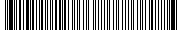 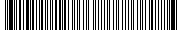 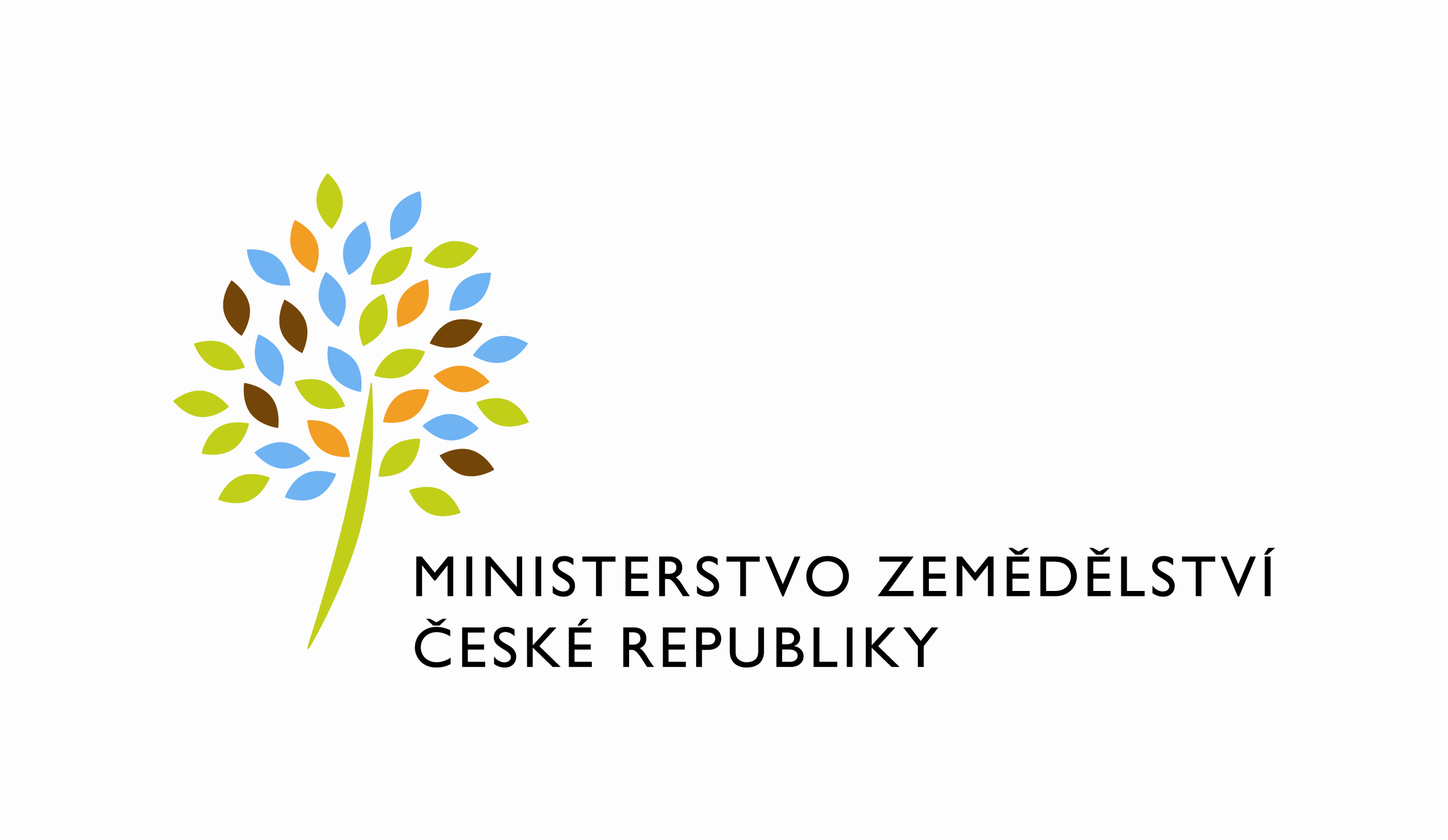 Číslo smlouvy: 970-2022-13122  SMLOUVA O DÍLOuzavřená podle § 2586 a násl. zákona č. 89/2012 Sb., občanský zákoník (dále jen „občanský zákoník“) a za použití § 2358 a násl. občanského zákoníku(dále jen ,,smlouva“)Smluvní stranyObjednatel:			Česká republika - Ministerstvo zemědělství se sídlem: Těšnov 65/17, 110 00 Praha 1 – Nové MěstoIČO:				00020478DIČ:				CZ00020478Bankovní spojení:		ČNB, centrální pobočka Praha l				číslo účtu: 1226001/0710Zastoupen:			Ing. Zdeněk Trnka				ředitel odboru rostlinných komoditZástupce ve věcech technických:			Ing. Markéta Altová (dále jen „objednatel“)na straně jednéaZhotovitel:			Svaz lnu a konopí ČR, z.s.                              		se sídlem: Zemědělská 2520/16, 787 01 ŠumperkZapsaný do Spolkového rejstříku pod spisovou značkou 
L 12230 vedenou u Krajského soudu v OstravěIČO:				00515337DIČ:			           není plátcem DPHBankovní spojení:		MONETA Money Bank, a.s., Šumperkčíslo účtu: 152148258/0600Zastoupen:			xxxxxxxxxxxxx				xxxxxxxxxxxxxxZmocněnec pro věcná	jednání: 			xxxxxxxxxxxxxxx.				xxxxxxxxxxxxxxxSpolek zapsaný ve Spolkovém rejstříku vedeném u Krajského soudu v Ostravě dne 1. 1. 2014, oddíl L, vložka č. 12230 (dále jen „zhotovitel“)na straně druhéuzavírají tuto smlouvu o dílo (dále jen „smlouva“)Článek I.Předmět a účel smlouvyPředmětem smlouvy je závazek zhotovitele provádět expertní činnost, monitoring a analýzy v sektoru přadných a vláknitých rostlin (len a konopí) v letech 2022, 2023 a 2024 dle specifikace díla uvedené v odst. 5 tohoto článku a závazek objednatele zaplatit zhotoviteli cenu díla dle čl. III. smlouvy za provedení díla dle čl. I. a II. smlouvy.Dílo se člení na jednotlivé části díla, částí díla se rozumí plnění prováděné na základě této smlouvy v daném kalendářním roce dle specifikace díla v průběhu let 2022, 2023 a 2024. Monitoring, analýzy a informace v rámci níže uvedených okruhů budou v průběhu let 2022, 2023 a 2024 poskytovány dle aktuálních potřeb objednatele, tzn. ve formě ústního nebo písemného sdělení.Výstupem díla budou informace a podklady pro aktuální koncepční rozhodování na úrovni Ministerstva zemědělství a orgánů Evropské unie v sektoru přadných a vláknitých rostlin dle specifikace díla pro jednotlivé roky. Dílo bude v obou kalendářních letech sestávat z monitoringu, analýz a informací v rámci sektoru a závěrečné zprávy. Na konci každého roku, na který je tato smlouva o dílo uzavírána, tj. rok 2022, 2023 a 2024, vypracuje zhotovitel „závěrečnou zprávu“ v minimálním rozsahu 25 normostran o celkovém plnění díla dle specifikace za uplynulý rok v elektronické formě. Specifikace díla pro každý rok plnění:zpracování aktuálních informací o kontrahované a skutečné oseté ploše zpracování aktuálního vývoje porostů v průběhu vegetace a vliv vegetačních podmínekinformace o produkci lnu a konopí a jeho odbyt v ČR a zemích EU požadavky na výrobu a jakost dlouhého a krátkého vláknainformace o produkci a jakosti semene a osiva lnu a konopí současné tendence zpracování a využití krátkého a dlouhého vlákna v ČR a EU spolupráce při přípravě podkladů pro novou SZP,spolupráce v oblasti legislativní v návaznosti na povinnosti ČS vyplývající z nové evropské legislativy.(dále jen „dílo“)Článek II.Místo plnění, doba plnění, předání a převzetí dílaMístem plnění je ČR a provozovna zhotovitele, místem předání je sídlo objednatele.Zhotovitel pracuje na svůj náklad a nebezpečí. Objednatel je oprávněn ukládat zhotoviteli pokyny k provádění díla, zhotovitel je povinen upozornit objednatele na nevhodné pokyny nebo nevhodnost věcí mu předaných. Objednatel je oprávněn provádění díla průběžně kontrolovat, objednatel na zjištěné nedostatky upozorní písemně zhotovitele a požádá o jejich odstranění. Takové žádosti je zhotovitel povinen ve lhůtě do 14 dnů od data upozornění vyhovět.Doba plnění díla začíná po nabytí účinnosti smlouvy a trvá po celou dobu účinnosti smlouvy. Zhotovitel se zavazuje předat závěrečnou zprávu ohledně dané části díla bez jakýchkoliv vad podle článku I. odst. 4 smlouvy v elektronické verzi objednateli nejpozději do 30. 11. daného kalendářního roku plnění. O převzetí každé části díla bude vyhotoven protokol o předání a převzetí části díla. Má-li objednatel k předané části díla připomínky (část díla má vady), uvede je v protokolu o předání a převzetí části díla. Zhotovitel je povinen tyto připomínky objednatele neprodleně vypořádat.Nemá-li objednatel k části díla připomínky nebo byly-li již připomínky objednatele zhotovitelem vypořádány, bude o převzetí části díla objednatelem vyhotoven finální protokol o předání a převzetí části díla bez jakýchkoliv vad, a to i drobných a ojediněle se vyskytujících, potvrzující, že výsledek části díla odpovídá čl. I. a II. této smlouvy, podepsaný oprávněnými zástupci obou smluvních stran.Přechod vlastnictví nastává převzetím části díla na základě finálního protokolu o předání a převzetí příslušné části díla bez jakýchkoliv vad, a to i drobných a ojediněle se vyskytujících. Část díla se považuje za provedenou dle čl. I. a II. smlouvy podpisem obou smluvních stran na finálním protokolu o předání a převzetí příslušné části díla bez vad. Podpisem finálního protokolu o předání a převzetí poslední části díla za rok 2024 se předává a přebírá dílo jako celek.Článek III.Cena dílaCena za řádně a včas provedené dílo je stanovena dohodou smluvních stran podle zákona č. 526/1990 Sb., o cenách, ve znění pozdějších předpisů, a činí:Cena části díla za rok 2022		100 000,- KčCena části díla za rok 2023		100 000,- Kč Cena části díla za rok 2024		100 000,- Kč Celková cena díla			300 000,- KčUvedená cena za části díla příslušného roku je sjednána jako maximálně možná a nepřekročitelná a zahrnuje veškeré náklady zhotovitele související s provedením části díla. Objednatel je povinen uhradit zhotoviteli cenu jen po řádném splnění a protokolárním předání části díla dle čl. I. a II. smlouvy finálním protokolem o předání a převzetí díla ve smyslu čl. II. odst. 5 a 6 smlouvy.V případě, že se zhotovitel v průběhu účinnosti smlouvy stane plátcem DPH, považuje se celková cena za cenu včetně DPH a stanovená cena tedy již nebude o DPH dodatečně navyšována. Článek IV.Platební podmínky a fakturaceObjednatel je povinen uhradit zhotoviteli cenu jednotlivých částí díla za daný rok na základě řádně finálně protokolárně předané a převzaté části díla bez vad dle čl. I. a II. smlouvy a vystavené faktury doručené do sídla objednatele nejpozději do 10. 12. příslušného kalendářního roku. Každá část díla musí být odsouhlasena objednatelem.Zhotovitel není oprávněn vystavit fakturu dříve, než dojde k finálnímu protokolárnímu předání a převzetí části díla za daný rok bez vad odsouhlasenému oběma smluvními stranami dle čl. II. odst. 5 smlouvy.Splatnost faktury se stanoví na 30 kalendářních dnů po doručení faktury za dílo objednateli.Cenu za provedení předmětu plnění dle čl. III. smlouvy uhradí objednatel formou bezhotovostního převodu na účet zhotovitele uvedený v záhlaví smlouvy. Faktura musí obsahovat odkaz na smlouvu, dále veškeré náležitosti účetního dokladu předepsané příslušnými právními předpisy, zejména § 11 zákona č. 563/1991 Sb., o účetnictví, ve znění pozdějších předpisů, a informace povinně uváděné na obchodních listinách na základě § 435 občanského zákoníku. Přílohou faktury bude finální protokol o předání a převzetí příslušné části díla za daný rok bez vad podepsaný oběma smluvními stranami dle čl. II. odst. 5 smlouvy. Nebude-li faktura splňovat veškeré výše uvedené náležitosti účetního dokladu, nebo bude-li mít jiné závady v obsahu, je objednatel oprávněn ji v době její splatnosti zhotoviteli vrátit a zhotovitel je povinen vystavit fakturu novou – opravenou či doplněnou. V případě vrácení faktury objednatelem dle předchozí věty se doba splatnosti přerušuje a nová doba splatnosti 30 dní počíná běžet od počátku až dnem následujícím po dni, kdy byla opravená nebo doplněná faktura splňující všechny náležitosti dle zvláštních předpisů a dle smlouvy doručena objednateli.Objednatel preferuje zaslání elektronické faktury zhotovitelem do datové schránky objednatele ID DS: yphaax8 nebo na mailovou adresu podatelna@mze.cz, ve strukturovaných formátech dle Evropské směrnice 2014/55/EU nebo ve formátu ISDOC 5.2 a vyšším. Elektronická faktura musí obsahovat jméno kontaktní osoby objednatele uvedené v záhlaví této smlouvy, nesdělí-li objednateli zhotovitel jinou kontaktní osobu.Objednatel neposkytne zhotoviteli zálohy. Platba se považuje za splněnou dnem odepsání z účtu objednatele ve prospěch účtu zhotovitele.Objednatel není povinen uhradit fakturovanou částku z důvodu nekvalitního či neúplného plnění zhotovitele do doby, dokud nebude fakturované plnění řádně dokončeno podle podmínek stanovených v této  smlouvě. V tomto případě nebude objednatel v prodlení s úhradou faktury.Článek V.Licenční ujednáníZhotovitel díla prohlašuje, že je oprávněn vykonávat svým jménem a na svůj účet majetková práva autorů k dílu a že má souhlas autorů k uzavření následujících licenčních ujednání, toto prohlášení zahrnuje i taková práva autorů, která by vytvořením díla teprve vznikla. Zhotovitel díla poskytuje objednateli díla (nabyvateli licence) oprávnění ke všem v úvahu přicházejícím způsobům užití díla a bez jakéhokoliv omezení, a to zejména pokud jde o územní, časový nebo množstevní rozsah užití. Pro vyloučení pochybností smluvní strany uvádějí, že objednatel (nabyvatel licence) není povinen licenci využít.Smluvní strany se výslovně dohodly, že cena za poskytnutí této licence je již zahrnuta v ceně díla podle čl. III. této smlouvy.Zhotovitel díla poskytuje licenci objednateli díla (nabyvateli licence) jako výhradní, kdy se zavazuje neposkytnout licenci třetí osobě a dílo sám neužít, s výjimkou případů dle následující věty. Zhotovitel je oprávněn dílo zveřejnit, kdy se zavazuje, že bude dbát, aby toto užití díla zhotovitelem (zveřejnění díla) nebylo a ani se nemohlo dostat do rozporu se zájmy objednatele a subjekty určenými objednatelem. Pro vyloučení pochybností smluvní strany uvádějí, že objednatel je taktéž oprávněn dílo zveřejnit.Objednatel díla (nabyvatel licence) je oprávněn práva tvořící součást licence zcela nebo zčásti jako podlicenci poskytnout třetí osobě.Objednatel díla (nabyvatel licence) je oprávněn upravit či jinak měnit dílo, jeho název nebo označení autorů, stejně jako spojit dílo s jiným dílem nebo zařadit dílo do díla souborného, a to přímo nebo prostřednictvím třetích osob.Smluvní strany se výslovně dohodly, že vylučují § 2364, § 2370 a § 2378 občanského zákoníku.Zhotovitel tímto prohlašuje, že pokud v souvislosti s plněním na základě této smlouvy vytvořil databáze, zřídil je pro objednatele jako pro pořizovatele databáze dle § 89 zákona č. 121/2000 Sb., o právu autorském, o právech souvisejících s právem autorským a o změně některých zákonů (autorský zákon), ve znění pozdějších předpisů, a objednateli tak svědčí všechna práva na vytěžování nebo na zužitkování celého obsahu databáze nebo její kvalitativně nebo kvantitativně podstatné části a právo udělit jinému oprávnění k výkonu tohoto práva. Objednatel je oprávněn databázi měnit a doplňovat bez souhlasu a vědomí zhotovitele.V případě, že by se z jakéhokoliv důvodu stal pořizovatelem databáze zhotovitel, převádí zhotovitel touto smlouvou veškerá práva k databázi na objednatele a objednatel tato práva přijímá. Stejně tak v případě, že zhotoviteli vznikla na základě této smlouvy zvláštní práva pořizovatele databáze ve smyslu § 88 a násl. autorského zákona, zhotovitel touto smlouvou veškerá tato práva převádí dle § 90 odst. 6 autorského zákona na objednatele a objednatel tato zvláštní práva pořizovatele databáze přijímá.Smluvní strany se výslovně dohodly, že odměna za převod veškerých práv k databázi, včetně zvláštních práv pořizovatele databáze, je již zahrnuta v ceně díla podle čl. III. této smlouvy.Článek VI.Vady dílaZhotovitel garantuje, že dílo, resp. části díla za jednotlivé roky, vytvořené na základě smlouvy je úplné a že jeho vlastnosti odpovídají vlastnostem díla sjednaným smlouvou. Zhotovitel poskytuje záruku za jakost částí díla od okamžiku protokolárního předání a převzetí jednotlivých částí díla bez vad dle čl. II. odst. 5 smlouvy po dobu dvaceti čtyř měsíců. Po tutéž dobu 24 měsíců poskytuje zhotovitel záruku za jakost díla jako celku, a to od okamžiku protokolárního předání a převzetí poslední části díla za rok 2024.V případě, že předaná část díla vykazuje vady, objednatel tyto vady bez zbytečného odkladu písemně u zhotovitele reklamuje. Písemná forma je podmínkou platnosti reklamace. V reklamaci objednatel uvede, jak se zjištěné vady projevují. Odstranění vad provede zhotovitel na svůj náklad nejpozději do 14 pracovních dnů od obdržení písemné reklamace. Tím není dotčeno právo objednatele postupovat podle čl. II. odst. 2 této smlouvy.Článek VII.Sankční ustanovení, náhrada škodyV případě prodlení objednatele s platbou, na kterou vznikl zhotoviteli nárok, uhradí objednatel úrok z prodlení ve výši 0,01 % z dlužné částky za každý i započatý den prodlení.Podpisem této smlouvy bere zhotovitel na vědomí, že objednatel je organizační složkou státu a v případě nedostatku finančních prostředků může dojít k úhradě účetních dokladů (faktur) až v návaznosti na přidělení potřebných finančních prostředků ze státního rozpočtu. Tato případná zaviněná časová prodleva nemůže být pro účely plnění práv a povinností z této smlouvy vyplývajících považována za prodlení na straně objednatele v rámci platebních podmínek a nelze proto z tohoto důvodu uplatňovat vůči objednateli žádné sankce.V případě, že zhotovitel nesplní povinnost řádně provést jednotlivé části díla bez vad a předat (finálním protokolem o předání a převzetí) závěrečnou zprávu ohledně dané části díla v době uvedené v čl. II. odst. 3 a 4, přísluší objednateli smluvní pokuta ve výši 0,1 % z celkové ceny plnění uvedené v čl. III. odst. 1. za každý i započatý den prodlení.V případě, že zhotovitel neodstraní vady vytýkané objednatelem v jeho reklamaci ve lhůtě dle čl. VI. odst. 2 této smlouvy, zavazuje se zhotovitel uhradit objednateli smluvní pokutu ve výši 0,1 % z celkové ceny plnění uvedené v čl. III. odst. 1 za každý i započatý den prodlení.V případě, že zhotovitel neodstraní ve lhůtě nedostatky, na které byl objednatelem upozorněn dle čl. II. odst. 2 této smlouvy, zavazuje se zhotovitel uhradit objednateli smluvní pokutu ve výši 0,5 % z celkové ceny plnění uvedené v čl. III. odst. 1 za každý i započatý den prodlení.Za každé jednotlivé porušení povinnosti dle čl. VIII. odst. 1 nebo 2 je zhotovitel povinen uhradit smluvní pokutu ve výši 5 000 Kč.V případě, že zhotovitel písemně neoznámí objednateli změnu v termínu dle čl. IX. odst. 13, je zhotovitel povinen objednateli uhradit smluvní pokutu ve výši 100 Kč za každý jednotlivý případ porušení této povinnosti, jde-li však o změnu týkající se ne/registrace zhotovitele jako plátce DPH, ve výši 1 000 Kč za každý den prodlení se splněním této povinnosti.Zhotovitel souhlasí, aby objednatel každou smluvní pokutu nebo náhradu škody, na níž mu vznikne nárok, započetl vůči platbě (faktuře) ve smyslu ustanovení čl. IV., popř. vůči jakékoliv jiné pohledávce zhotovitele. Nebude-li uplatněná smluvní pokuta nebo náhrada škody započtena, zavazuje se ji zhotovitel uhradit objednateli do 30 kalendářních dnů od doručení písemné výzvy objednatele. Uplatněním smluvní pokuty není dotčeno právo objednatele na náhradu škody v plné výši, pokud mu v důsledku porušení smluvní povinnosti zhotovitelem vznikne, ani právo objednatele na odstoupení od této smlouvy, ani povinnost zhotovitele ke splnění povinnosti utvrzené smluvní pokutou, ledaže by objednatel výslovně prohlásil, že na plnění povinnosti netrvá.Článek VIII.Mlčenlivost a finanční kontrolaZhotovitel se zavazuje během plnění smlouvy i po ukončení smlouvy zachovávat mlčenlivost o všech skutečnostech, o kterých se dozví v souvislosti s plněním smlouvy. Povinnost mlčenlivosti zahrnuje také mlčenlivost zhotovitele ohledně osobních údajů. Bude-li zhotovitel s osobními údaji nakládat při realizaci předmětu této smlouvy, odpovídá zhotovitel za to, že z jeho strany bude nakládání s těmito osobními údaji v souladu s příslušnými právními předpisy o ochraně osobních údajů, zejm. v souladu s nařízením Evropského parlamentu a Rady (EU) 2016/679 ze dne 27. dubna 2016 o ochraně fyzických osob v souvislosti se zpracováním osobních údajů a o volném pohybu těchto údajů a o zrušení směrnice 95/46/ES (obecné nařízení o ochraně osobních údajů; GDPR).Zhotovitel je podle ustanovení § 2 písm. e) zákona č. 320/2001 Sb., o finanční kontrole ve veřejné správě a o změně některých zákonů (zákon o finanční kontrole), ve znění pozdějších předpisů, osobou povinnou spolupůsobit při výkonu finanční kontroly prováděné v souvislosti s úhradou zboží nebo služeb z veřejných výdajů.Článek IX.Společná ujednáníZhotovitel tímto prohlašuje, že je držitelem veškerých povolení a oprávnění, umožňujících mu uskutečnit dílo dle smlouvy.Zhotovitel tímto prohlašuje, že v době uzavření smlouvy není v likvidaci a není vůči němu vedeno řízení dle zákona č. 182/2006 Sb., o úpadku a způsobech jeho řešení (insolvenční zákon), ve znění pozdějších předpisů, a zavazuje se objednatele bezodkladně informovat o všech skutečnostech o hrozícím úpadku, popř. o prohlášení úpadku jeho společnosti.Smlouva může být ukončena odstoupením ze strany objednatele v případě změn státního rozpočtu a z nich vyplývajícího nezabezpečení finančních prostředků pro plnění předmětu smlouvy bez jakýchkoliv sankcí pro objednatele (objednateli nebudou přiděleny finanční prostředky ze státního rozpočtu pro rozpočtovou kapitolu MZe).Objednatel je bez jakýchkoliv sankcí vůči jeho osobě oprávněn odstoupit od této smlouvy v případě, že bylo vydáno rozhodnutí o úpadku zhotovitele, nebo bylo zahájeno insolvenční řízení se zhotovitelem, nebo zhotovitel sám podá dlužnický návrh na zahájení insolvenčního řízení, nebo zhotovitel vstoupí do likvidace.Objednatel je bez jakýchkoliv sankcí vůči jeho osobě oprávněn odstoupit od smlouvy v případě, kdy dojde k podstatnému porušení povinnosti zhotovitele, za něž se považuje zejména prodlení zhotovitele s předáním díla nebo jeho části nebo závěrečné zprávy delší než 30 dnů oproti době plnění dle čl. II. odst. 3 a 4 smlouvy.Účinky odstoupení od smlouvy nastávají dnem doručení písemného oznámení o odstoupení druhé smluvní straně. Objednatel je oprávněn odstoupit od smlouvy ohledně celého díla nebo některé části díla. V případě, že objednatel odstoupí od smlouvy a dosud poskytnuté plnění nemá pro objednatele význam, je mu zhotovitel povinen vrátit veškeré dosud poskytnuté finanční plnění.Objednatel je bez jakýchkoliv sankcí vůči jeho osobě oprávněn tuto smlouvu bez udání důvodu vypovědět nebo částečně vypovědět, a to s výpovědní dobou 1 kalendářní měsíc. Výpovědní doba počíná běžet od prvního dne kalendářního měsíce následujícího po měsíci, v němž byla výpověď doručena zhotoviteli.Zhotovitel může pověřit zhotovením části díla třetí osobu. Při provádění díla touto třetí osobou má zhotovitel odpovědnost, jako by dílo prováděl sám.V případě, že na straně zhotovitele nastanou okolnosti, v jejichž důsledku nebude zhotovitel schopen dočasně či dlouhodobě zajistit plnění smlouvy, je povinen bez zbytečného odkladu, nejdéle do 7 kalendářních dnů ode dne vzniku takových okolností, informovat objednatele a současně navrhnout řešení. Obě smluvní strany se zavazují, že v takovém případě vynaloží veškeré úsilí, které lze na nich objektivně požadovat, k dokončení plnění díla.Zhotovitel má povinnost řídit se veškerými (písemnými nebo ústními) pokyny objednatele, pokud nejsou v přímém rozporu se zněním smlouvy a s příslušnými platnými právními předpisy. Zhotovitel se zavazuje postupovat při plnění smlouvy v souladu se smlouvou a se všemi aktuálně platnými právními předpisy. Zhotovitel svým podpisem níže potvrzuje, že souhlasí s tím, aby obraz smlouvy včetně jejích příloh a případných dodatků a metadata k této smlouvě byla uveřejněna v registru smluv v souladu se zákonem č. 340/2015 Sb., o zvláštních podmínkách účinnosti některých smluv, uveřejňování těchto smluv a o registru smluv, ve znění pozdějších předpisů (zákon o registru smluv). Smluvní strany se dohodly, že podklady dle předchozí věty odešle za účelem jejich uveřejnění správci registru smluv objednatel; tím není dotčeno právo zhotovitele k jejich odeslání.Zhotovitel je povinen písemně oznámit objednateli změnu údajů o zhotoviteli uvedených v záhlaví smlouvy a jakékoliv změny týkající se ne/registrace zhotovitele jako plátce DPH, a to nejpozději do 5 pracovních dnů od uskutečnění takové změny.Zhotovitel není oprávněn bez souhlasu objednatele postoupit jakákoli práva a povinnosti plynoucí z této smlouvy nebo vzniklá na jejím základě třetí osobě.Zhotovitel je povinen zajistit po celou dobu plnění této smlouvy dodržování veškerých právních předpisů České republiky s důrazem na legální zaměstnávání, spravedlivé odměňování a dodržování bezpečnosti a ochrany zdraví při práci, přičemž uvedené je zhotovitel povinen zajistit i u svých poddodavatelů, kteří vykonávají činnost na území České republiky. Ve smlouvách s poddodavateli je zhotovitel povinen zajistit srovnatelnou úroveň s podmínkami této smlouvy. Zhotovitel odpovídá za sjednání a dodržování nediskriminačních smluvních podmínek se svými poddodavateli, včetně poskytování řádných plateb za provedené práce těmto svým poddodavatelům.Zhotovitel je povinen při výkonu administrativních činností souvisejících s plněním předmětu smlouvy používat, je-li to objektivně možné, recyklované nebo recyklovatelné materiály, výrobky a obaly.Smluvní strany se dohodly, že použití ustanovení § 1765 a § 1766 občanského zákoníku je pro tuto smlouvou vyloučeno.Článek X.Závěrečná ustanoveníVeškeré změny a doplňky smlouvy budou uskutečněny po vzájemné dohodě smluvních stran formou písemných dodatků, podepsanými oprávněnými zástupci obou smluvních stran.V případě, že práva a povinnosti smluvních stran nejsou upraveny smlouvou, řídí se ustanoveními § 2586 a násl. občanského zákoníku, subsidiárně dalšími ustanoveními občanského zákoníku. Smlouva nabývá platnosti dnem podpisu oprávněnými zástupci smluvních stran. Smlouva nabývá účinnosti dnem jejího uveřejnění v registru smluv. Smlouva zaniká splněním poslední části díla dle § 1908 a násl. občanského zákoníku, tím však není dotčeno ustanovení odst. 5 tohoto článku.Smlouva je vyhotovena ve čtyřech stejnopisech s platností originálu, z nichž každá strana obdrží po dvou vyhotoveních.Ukončením účinnosti této smlouvy z jakéhokoliv důvodu nejsou dotčena ustanovení smlouvy týkající se záruk, nároku z vadného plnění, nároku na náhradu škody, nároku ze smluvních pokut či úroků z prodlení, licenčních ujednání, ustanovení týkající se mlčenlivosti, ani další ustanovení a nároky, z jejichž povahy vyplývá, že mají trvat i po zániku účinnosti této smlouvy.Smluvní strany prohlašují, že se s obsahem smlouvy seznámily, rozumějí mu a souhlasí s ním, a dále potvrzují, že smlouva je uzavřena bez jakýchkoli podmínek znevýhodňujících jednu ze stran. Tato smlouva je projevem vážné, pravé a svobodné vůle smluvních stran, na důkaz čehož připojují své vlastnoruční podpisy.V Praze dne…………………………….		V …………………………………. Za objednatele:					Za zhotovitele:............................................………………	        ….................................................Česká republika - Ministerstvo zemědělství	      	 Svaz lnu a konopí ČR, z. s.              Ing. Zdeněk Trnka	                        	 xxxxxxxxxxxxxxxxxxx          ředitel odboru rostlinných komodit	             xxxxxxxxxxx 